FORMULAREFormularul – 1	Propunere tehnică pentru atribuirea contractului;Formularul  – 2	 Formular de ofertă (propunerea financiară) pentru atribuirea  contractului;Formularul  – 3	 Centralizator de preţuri;Formularul  – 4 Declarație privind sănătatea si securitatea în muncă.FORMULARUL nr.1OFERTANTUL__________________   (denumirea/numele)PROPUNERE TEHNICASemnătura ofertantului sau a reprezentantului ofertantului                    .....................................................Numele  şi prenumele semnatarului				        .....................................................Capacitate de semnătura					        .....................................................Detalii despre ofertant Numele ofertantului  						        .....................................................Ţara de reşedinţă					                    .....................................................Adresa								        .....................................................Adresa de corespondenţă (dacă este diferită)			        .....................................................Adresa de e-mail                                                                                    .....................................................Telefon / Fax							        .....................................................Data 							                    .....................................................FORMULARUL nr. 2OFERTANTUL__________________   (denumirea/numele)FORMULAR DE OFERTACatre ....................................................................................................                     (denumirea autoritatii contractante si adresa completa)    Domnilor,    1. Examinand documentatia de atribuire, subsemnatii, reprezentanti ai ofertantului ______________________________, (denumirea/numele ofertantului)     ne oferim ca, în conformitate cu prevederile si cerintele cuprinse în documentatia mai sus mentionata, să prestăm ,,………..’’ pentru suma de ________________________ lei, (suma în litere si în cifre)                                                    la care se adauga taxa pe valoarea adaugata în valoare de ______________________  lei (suma în litere si în cifre)    2. Ne angajam ca, în cazul în care oferta noastra este stabilita castigatoare, sa începem serviciile si sa terminam prestarea acestora în conformitate cu specificaţiile din caietul de sarcini în _______ (perioada în litere si în cifre)zile calendaristice.                      3. Ne angajam sa mentinem aceasta oferta valabila pentru o durata de______________ zile, respectiv pana la data de __________________(durata în litere si în cifre)                                                                                                (ziua/luna/anul) si ea va ramane obligatorie pentru noi si poate fi acceptata oricand înainte de expirarea perioadei de valabilitate.    4. Pana la încheierea si semnarea contractului de achizitie publica aceasta oferta, împreuna cu comunicarea transmisa de dumneavoastra, prin care oferta noastra este stabilita castigatoare, vor constitui un contract angajant între noi.    5. Întelegem ca nu sunteti obligati sa acceptati oferta cu cel mai scazut pret sau orice alta oferta pe care o puteti primi.Data _____/_____/__________________, în calitate de _____________________, legal autorizat sa semnez                        (semnatura)oferta pentru si în numele ____________________________________.                                                       (denumirea/numele ofertantului)FORMULARUL nr.3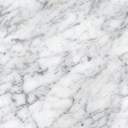 Operator Economic..........................(denumirea)CENTRALIZATOR DE PREŢURI Semnătura ofertantului sau a reprezentantului ofertantului                    .....................................................Numele  şi prenumele semnatarului				        .....................................................Capacitate de semnătura					        .....................................................Detalii despre ofertant Numele ofertantului  						        .....................................................Ţara de reşedinţă					                    .....................................................Adresa								        .....................................................Adresa de corespondenţă (dacă este diferită)			        .....................................................Adresa de e-mail                                                                                    .....................................................Telefon / Fax							        .....................................................Data 							                    .....................................................FORMULARUL nr. 4Operator economic 			 ................................ (denumirea/numele)declaraȚie privind SĂNĂTATEA ȘI SECURITATEA ÎN muncĂSubsemnatul ................................................... (numele si prenumele in clar ale persoanei autorizate), reprezentant imputernicit al ........................................................... (denumirea operatorului economic), declar pe propria raspundere ca ma anagajez sa prestez servicii ,,...................................................................................................................................’’, in conformitate cu regulile obligatorii referitoare la conditiile de munca si de protectie a muncii, care sunt in vigoare in Romania.De asemenea, declar pe propria raspundere ca la elaborare ofertei am tinut cont de obligatiile referitoare la conditiile de munca si de protectie a muncii, si am inclus costul pentru indeplinirea acestor obligatii.Totodată, declar ca am luat la cunoştinţă de prevederile art 326 « Falsul în Declaraţii » din Codul Penal referitor la « Declararea necorespunzătoare a adevărului, făcuta unui organ sau instituţii de stat ori unei alte unităţi în vederea producerii unei consecinţe juridice, pentru sine sau pentru altul, atunci când, potrivit legii ori împrejurărilor, declaraţia făcuta serveşte pentru producerea acelei consecinţe, se pedepseşte cu închisoare de la 3 luni la 2 ani sau cu amenda »Semnătura ofertantului sau a reprezentantului ofertantului        .....................................................Numele  şi prenumele semnatarului				       ......................................................Capacitate de semnătură                                                            .......................................................Detalii despre ofertant Numele ofertantului  						        .....................................................Ţara de reşedinţă						        .....................................................Adresa								        .....................................................Adresa de corespondenţă (dacă este diferită)		        .....................................................Telefon / Fax							        .....................................................Data 							                    ....................................................NR.CRT.Cerinţe autoritate contractantăOfertă CONTRACTANT„Servicii de organizare evenimente de informare și servicii conexe; Servicii de organizare seminarii ce cuprind: servicii de închiriere sală de conferințe, servicii de restaurant (catering) – Pauză de cafea,  servicii de restaurant (catering) – Prânz, în localitatea Focșani’’ în cadrul proiectului de cercetare Antreprenoriat inovativ în Regiunea Sud Est (AntRes) finanțat din POCU/82/3/7/103962.În cadrul acestui proiect se va organiza un seminar de informare în localitatea Focșani la care vor participa 100 de persoane.Servirea prânzului și a pauzei de cafea se va asigura în aceeași locație cu sala de conferințe, pentru 100 prânzuri (1 seminar x 100 participanți x 1 prânz) și 100 pauze de cafea (1 seminar x 100 participanți x 1 pauză cafea). Contractul de achiziții de servicii de catering va acoperi un numar de maxim 100 prânzuri și maxim 100 pauze de cafea.Seminarul va fi organizat în data de 6 iulie 2018, în intervalul orar 1100-1600 . Pauza de cafea va fi servita la ora 1100 și prânzul va fi servit la ora 1300 .      Numărul de persoane care vor servi prânzul și pauza de cafea este de maxim 100.      Numărul exact al persoanelor va fi comunicat în scris de către Universitatea ,,Dunărea de Jos” din Galați cu cel puțin 4 zile calendaristice înainte de data desfășurării seminarului. Cerințe minimale pentru serviciile de închiriere sală de conferințe.Sala de conferințe, pentru data de 6 iulie 2018 în intervalul orar 1100-1600, in localitatea Focșani, cu o capacitate de minim 100 locuri, dotată cu sistem video, iluminare și scaune;Asigurarea unui spațiu la intrarea în sală în care se va amplasa o masă, pentru înregistrarea participanților pe lista de prezență, informarea și îndrumarea acestora;Asigurarea personalului responsabil pentru aranjarea sălii și a tuturor elementelor de logistică;-     Permiterea montării unui roll-up al proiectului la intrarea în sală.Componența minimală a meniurilor pentru pauza de cafea și prânzA. Structura meniu pauză de cafea / persoană (standard)Poziția 1. Cafea –150 ml/persoană;                                                                                                          Poziția 2. Lapte condensat – 2 buc/persoană;                                                                                              Poziția 3. Zahăr plic (zahar alb și brun, îndulcitor) – 2 buc/persoană;                                                                          Poziția 4. Ceaiuri diferite cu lamâie, 150 ml/persoană;                                                                                         Poziția 5. Apă minerală carbogazoasă/plată – 500 ml/persoană;                                                                   Poziția 6. Produse de patiserie dulci și sărate, fursecuri – 200 g/persoană (minim 3 sortimente);     Cantitățile specificate sunt minime și reprezintă gramaje finite, după procesarea termică a preparatelor.    Se va asigura 1 pauză de cafea/persoană, corespunzând structurii și cantităților prezentate anterior.B. Structura meniu prânz/persoană  (standard)Poziția 1. Asortiment de aperitive, gustări calde și reci – 300 g/persoană (minim 5 sortimente);Poziția 2. Asortiment de preparate vegetariene, 200 g/persoană (minim 3 sortimente)Poziția 3. Preparate de bază calde din carne de pui, porc, vită, pește – 150 g/persoană (minim 3 sortimente);Poziția 4. Garnituri – 250 g/persoană (minim 3 sortimente);Poziția 5. Salate – 150 g/persoană (minim 3 sortimente/zi);Poziția 6. Desert – 150 g/persoană (minim 3 sortimente/zi);Poziția 7. Fructe – 150 g/persoană (minim 3 sortimente)Poziția 8. Pâine – 80 g/persoană;Poziția 9. Apă minerală carbogazoasă/plată – 500 ml/persoană.Poziția 10. Băuturi racoritoare și nectaruri de fructe - 500 ml/persoanăCantitățile specificate sunt minime și reprezintă gramaje finite, după procesarea termică a preparatelor.În vederea desfășurării în bune condiții a contractului, ofertantul va asigura atât logistica, cât și personalul necesar, în privința serviciilor contractate, având în vedere numărul de participanți.Ofertantul trebuie să dețină autorizație sanitară veterinară și pentru siguranța alimentelor pentru codurile CAEN 5610 sau 5621 (sau documente echivalente) valabilă la data limită de depunere a ofertei (se va prezenta copia conform cu originalul).Descrierea tehnică detaliată a serviciilor ofertate, precum şi alte informaţii considerate semnificative, în vederea verificării corespondenţei propunerii tehnice cu specificaţiile tehnice prevăzute în caietul de sarcini. SE COMPLETEAZĂ DE CĂTRE CONTRACTANT CUM RESPECTĂ CERINȚELE TEHNICE MINIMALE SOLICITATE ÎN CAIETUL DE SARCINI.NR.CRT.Denumirea serviciuluiUMCantitatea solicitataU.MPret unitar RON fara TVAPret total RON fara TVA Taxa pe valoare adaugata RON012345=3*46=5*19 sau 9%1Servicii de închiriere sală de conferințebuc1Servicii de restaurant (catering) – Pauză de cafeabuc1Servicii de restaurant (catering) – PrânzbucTOTAL 